转让物资清单部分物资图片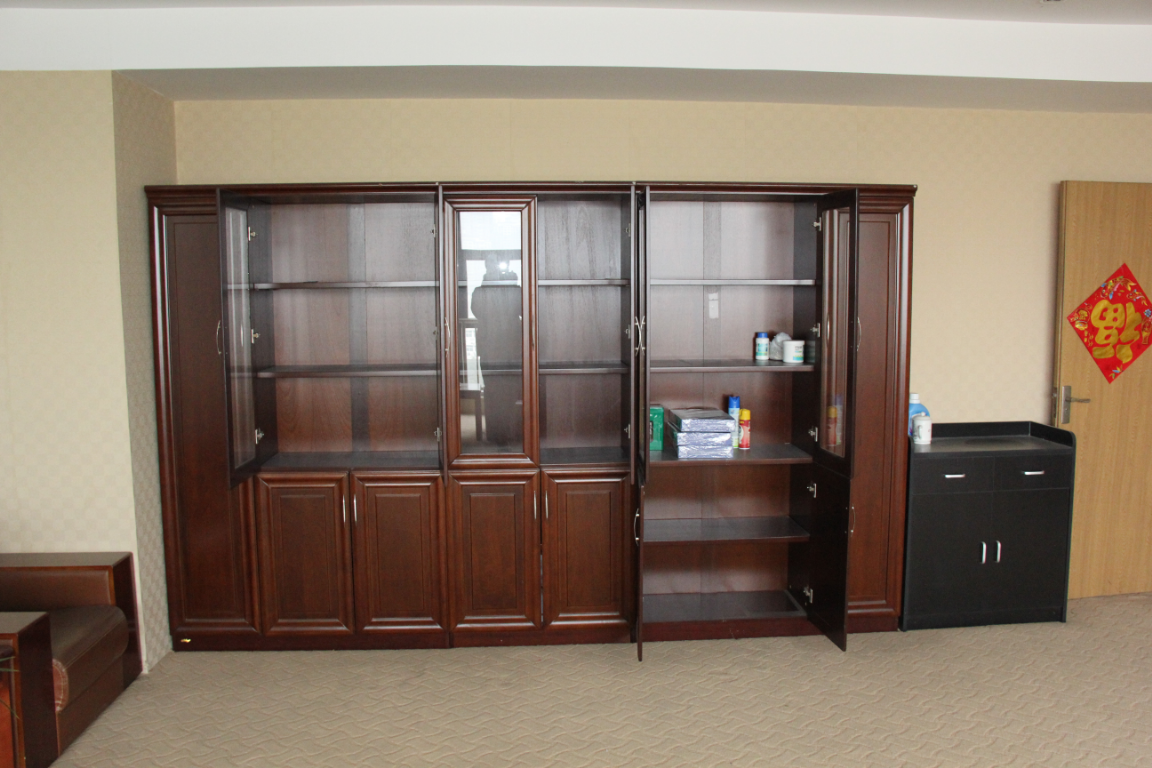 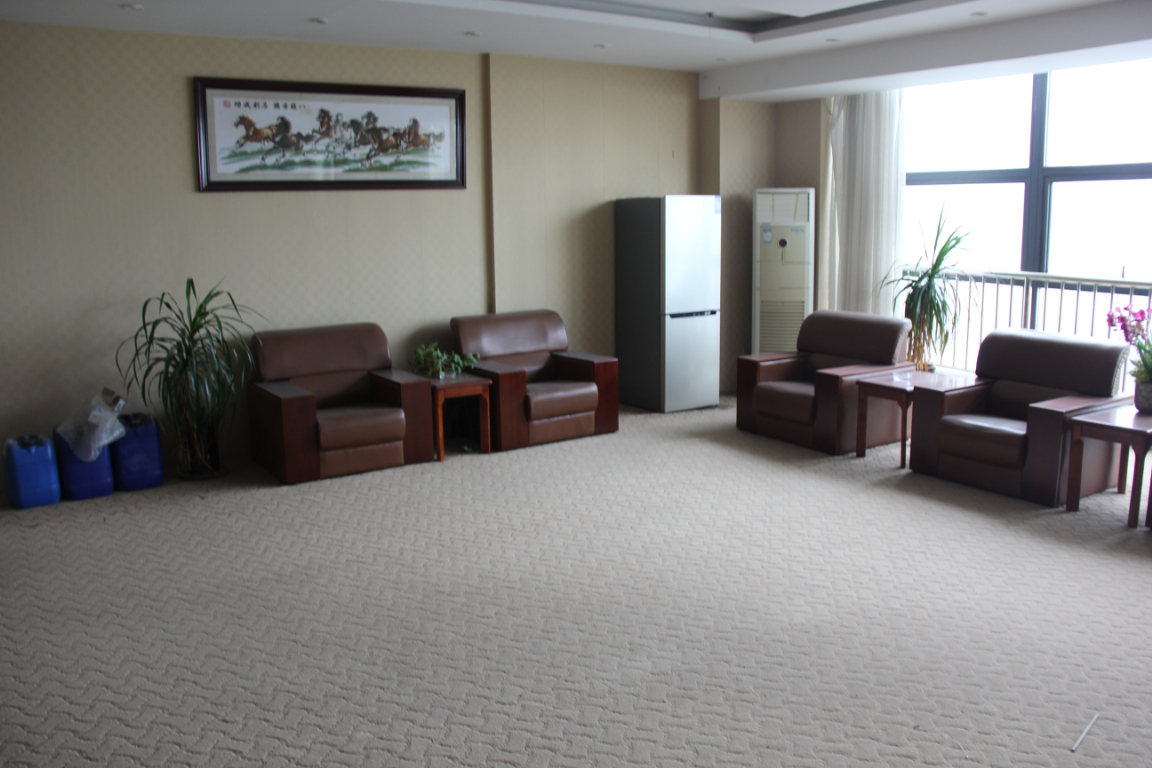 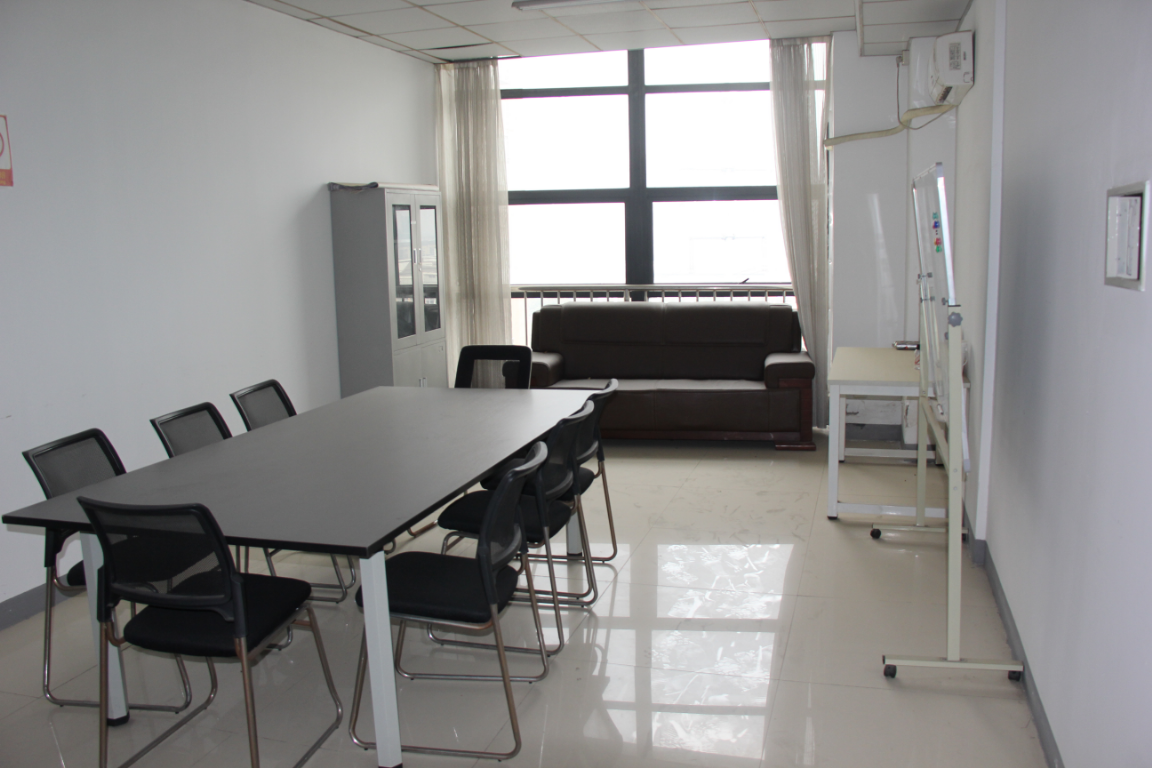 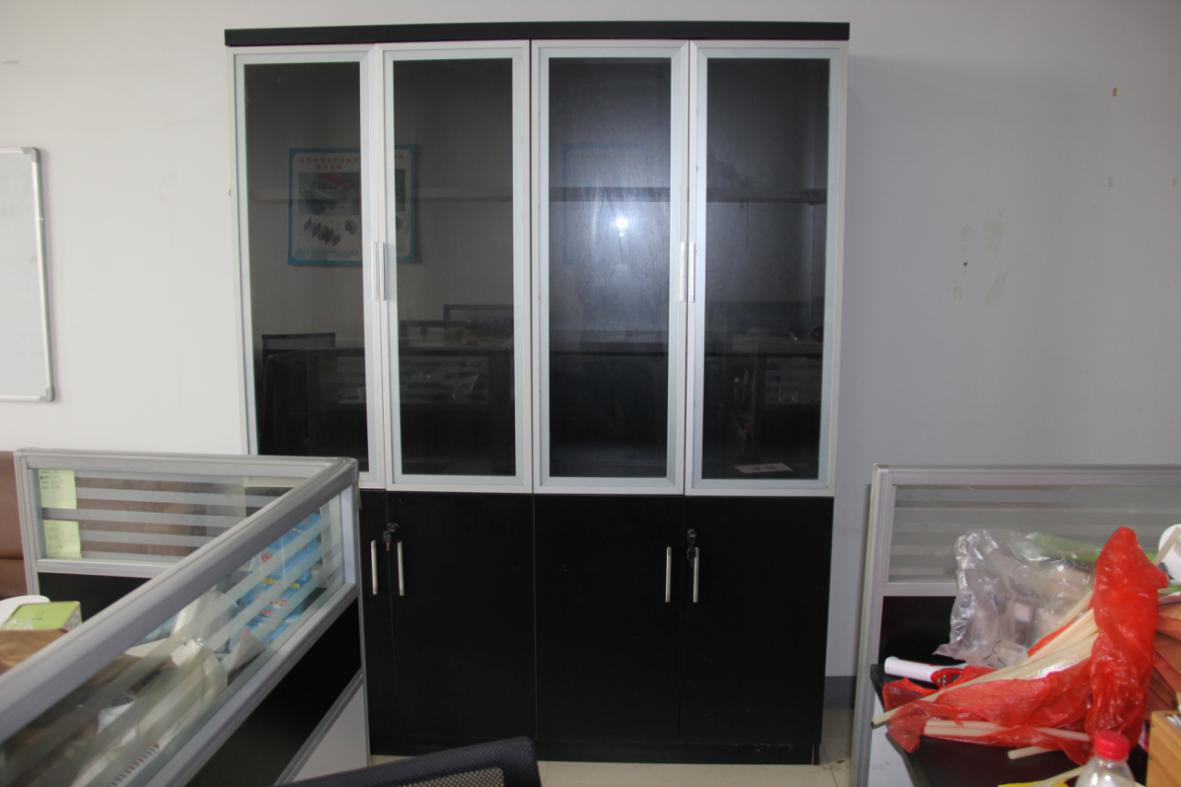 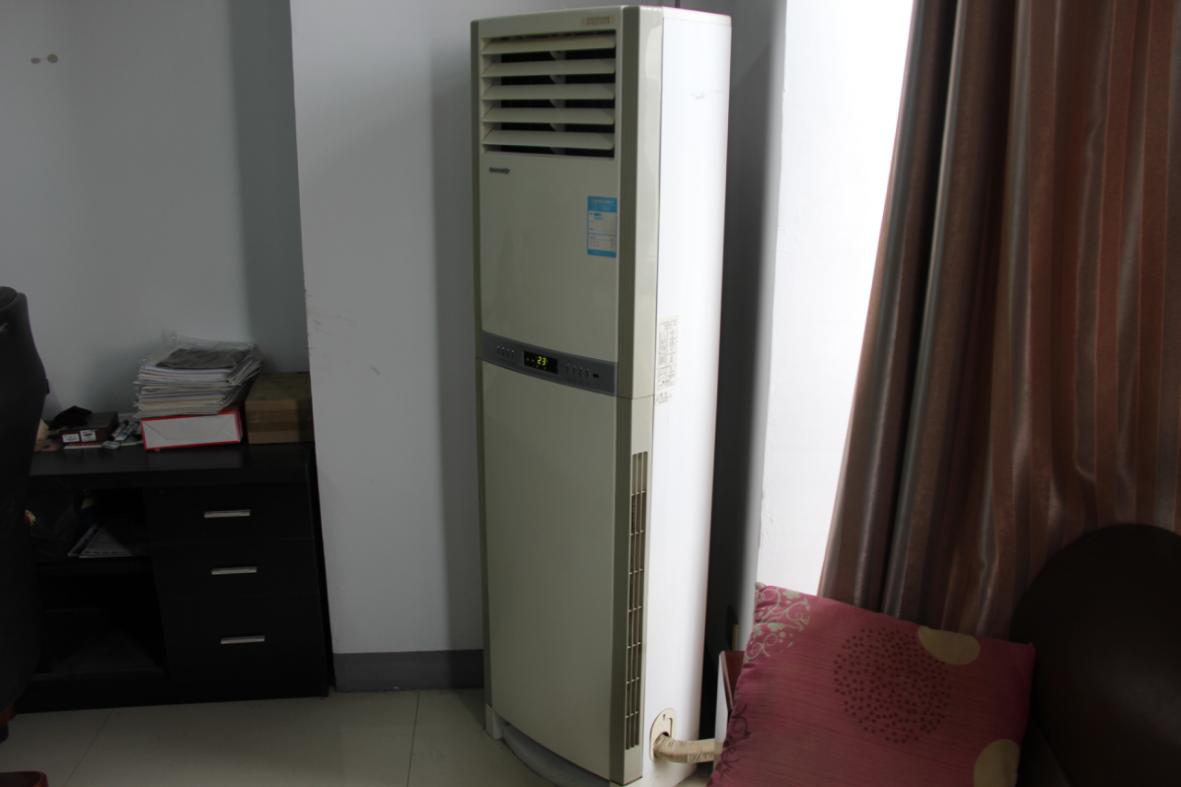 序号所在房间品名数量备注1A903办公桌2张2A903办公椅9把3A903空调（柜机）2台4A903隔断8个5A903三人沙发1张6A903单人沙发2张7A903茶几1个8A903碎纸机1个9A903文件柜2个10A903微波炉1个11A904隔断若干已拆12A904办公椅3把13A904空调（柜机）1台14A904文件柜3个15A907办公桌5张16A907办公椅6把17A907空调（柜机）1台18A907电脑2台19A907茶水柜1张20A907票据打印机1个21A907装订机1个22A907洗碗机1个23A907单人沙发2张24A907打印机2台25A907文件柜3个26A907保险柜1个27A908会议桌1张28A908办公椅11把29A908茶水柜1个30A908文件柜2个31A908三人沙发1张32A908办公桌1张33A908空调（挂机）1台34A908白板1个35A909单人沙发8张36A909三人沙发1张37A909茶几1个38A909文件柜1组39A909冰箱1台40A909空调（柜机）2台41A909电视机1台42A909老板桌1组43A909办公椅4把44A909茶水柜1个45A910吸尘器1个46A910文件柜1组  47A107空调（柜机）1台48A107冰箱1台49A107单人沙发2张50A107办公桌1组51A107茶水柜1个52A107办公椅13把